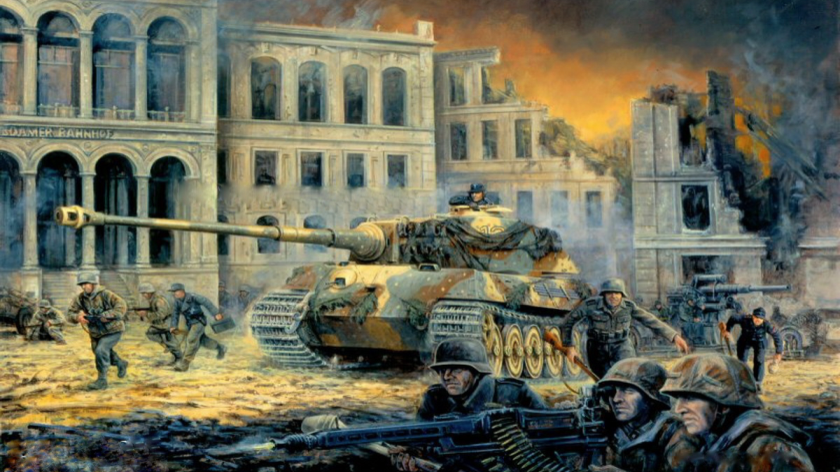 Answer the question or define the term for each:World War IIAgain the Road to War (1933-1939)To Hitler and the Nazi Party (and many other Germans) what was the source of all their problems?Hitler’s GoalsWhat was Hitler’s ultimate goal?What was Hitler’s justification for rearming Germany?Why did the League of Nations fail?Italy Attacks EthiopiaHow was the League of Nations impotent in dealing with Mussolini?Remilitarization of the RhinelandWhy were the former Allies so reluctant to take action against Hitler in the Rhineland?The Spanish Civil WarBesides all being fascist and helping build alliances, why might Italy and Germany be eager to support Franco in the Spanish Civil War?**Austria and Czechoslovakia How was Hitler able to acquire Austria?Why was Hitler so interested in Czechoslovakia?MunichHow was the Munich Pact a failure of appeasement?Why did Hitler’s actions in Prague end the illusion that Hitler only wanted to united Germans?What is the lesson of Munich?Why would a West-Russian alliance have been difficult to achieve?The Nazi-Soviet PactWhy was the Nazi-Soviet pact so unusual?World War II (1939-1945)The German Conquest of EuropeDescribe blitzkrieg tactics.How was the German advance on the Western Front of World War II similar to that of World War I? How was it different?     similar –      different – The Battle of BritainWhy did Germany loose the Battle of Britain?The German Attack on RussiaHow did Mussolini’s vanity cost Hitler a possible victory in Russia?Why did Germany fail in Operation Barbarossa despite massive success initially?Hitler’s Plans for EuropeWhat were Hitler’s plans for Europe?Japan and the United States Enter the WarWhy did the Japanese Empire attack the United States?**The Tide TurnsWhat major turning points happened in each region?Pacific – Africa – Europe – long-range fighter planes – The Defeat of Nazi GermanyFall of the Japanese EmpireWhat are the reasons (plural) for the U.S. use of the atomic bombs on Japan?The Cost of WarUnit XI – Global Conflicts(11-3) World War II  – pg. 743–767Guided Reading Questions